МУНИЦИПАЛЬНОЕ БЮДЖЕТНОЕ ОБЩЕОБРАЗОВАТЕЛЬНОЕ УЧРЕЖДЕНИЕ«СЕЯХИНСКАЯ ШКОЛА-ИНТЕРНАТ»ПОДГОТОВКА К ПИСЬМУ 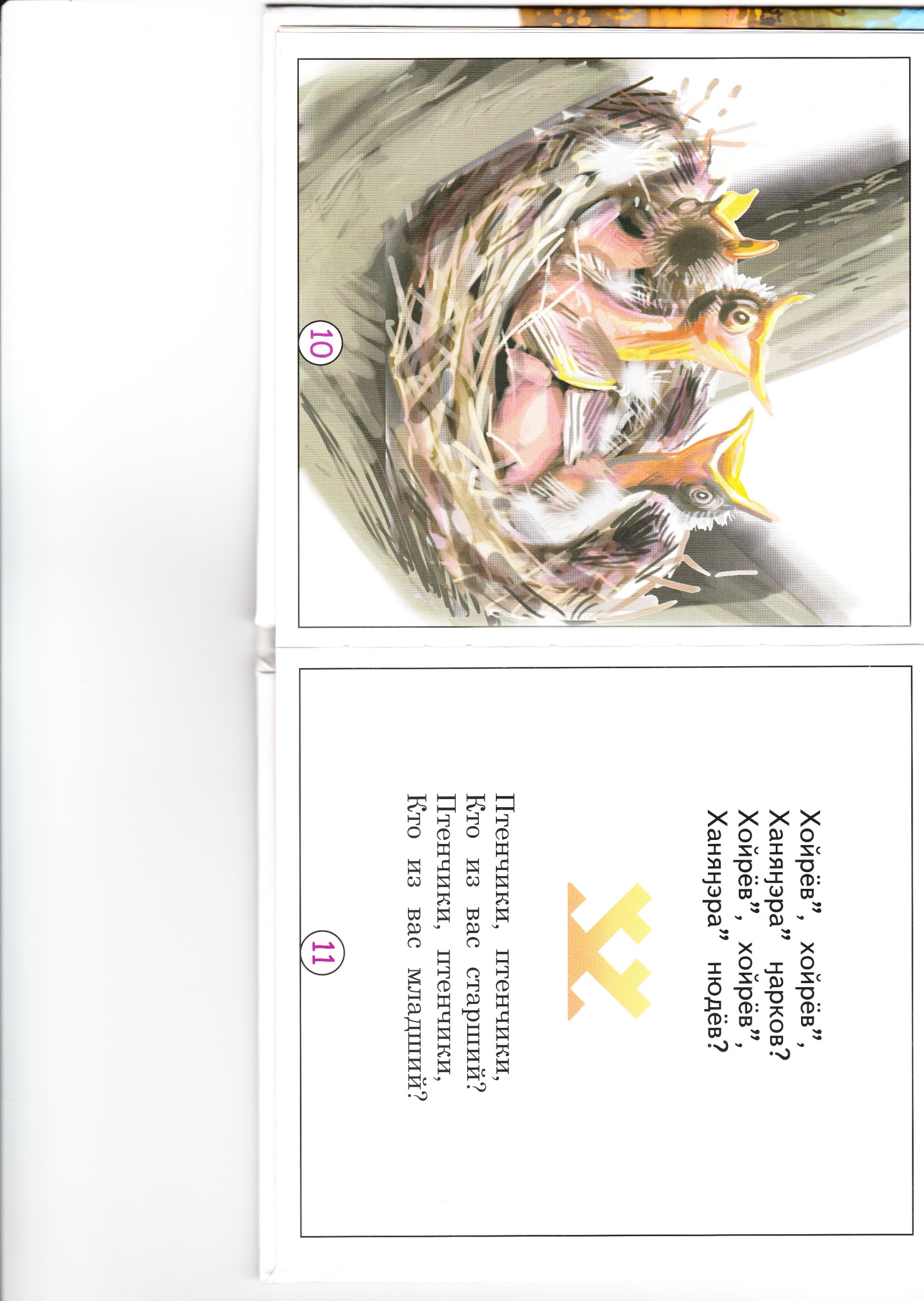 Сеяха, 2017 г.Учебное пособие  "Хойрюку падна":  Авторы-составители  Окотэтто Л.О. ,Гасюк Н.Н. – Муниципальное бюджетное общеобразовательное  учреждение  "Сеяхинская школа – интернат" с. Сеяха, 2017г. –  14с.Авторы составители:Окотэтто Л.О. -учитель начальных классов МБОУ " Сеяхинская ШИ"Гасюк Н.Н – заместитель директора  по учебно-воспитательной работе в начальной школе, учитель начальных классов МБОУ "Сеяхинская  ШИ"     Задания, предложенные в учебном пособии  "Хойрюку падна" способствуют развитию мелкой моторики и координации движений рук ребёнка, его внимания, слухового и зрительного восприятия, навыков рисования и письма. Выполняя задания ребёнок развивает координацию движений руки и пальцев, совершенствуя речевое развитие, память, мышление. Предложенные задания позволят ребёнку без напряжения готовиться к школе. Задания можно использовать при подготовке детей к школе.  Загадки  читает и поясняет взрослый.                                                      © Окотэтто Л.О., Гасюк Н.Н.                                                       МБОУ " Сеяхинская ШИ"Уважаемые родители!Через год Ваш ребёнок пойдёт в школу?А будущий первоклассник должен уметь:правильно держать карандаш, ручку, кисточку;закрашивать карандашом и штриховать фигуры, не выходя за контуры;проводить без линейки прямую горизонтальную или вертикальную линию;писать по образцу печатные буквы мн.др.    Учебное пособие предназначено для работы родителей с детьми 6-7 лет. Обучение письму является трудной ступенькой на школьной лестнице, поэтому нужно основательно развивать мелкую моторику и координацию движений рук ребёнка, его внимание, слуховое и зрительное восприятие, навыки рисования и письма. Выполняя задание, ребёнок развивает координацию движений руки и пальцев, внимание, память, мышление, совершенствует речевое развитие. Развитая моторика не только помогает ребенку выполнять необходимые творческие задания в школе, но и тесно связана с овладением навыком письма и качеством речи. Поэтому обязательно занимайтесь дома развитием мелкой моторики рук детей.     Внимательно рассмотрите картинки, задание и  объясните  ребенку задание. Если малыш затрудняется, помогите ему. Обязательно хвалите ребенка за старание, даже если Вы не очень довольны результатом. Постарайтесь выполнить все задания, данные в учебном пособии. Прочитайте ребенку загадки  и поясните их Вашему малышу.    Предложенные задания позволят ребёнку без напряжения готовиться к школе.Заниматься нужно регулярно. Успехов Вам!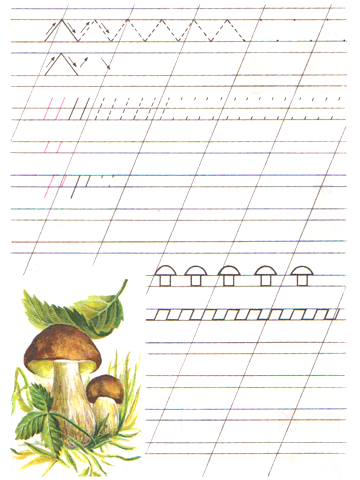 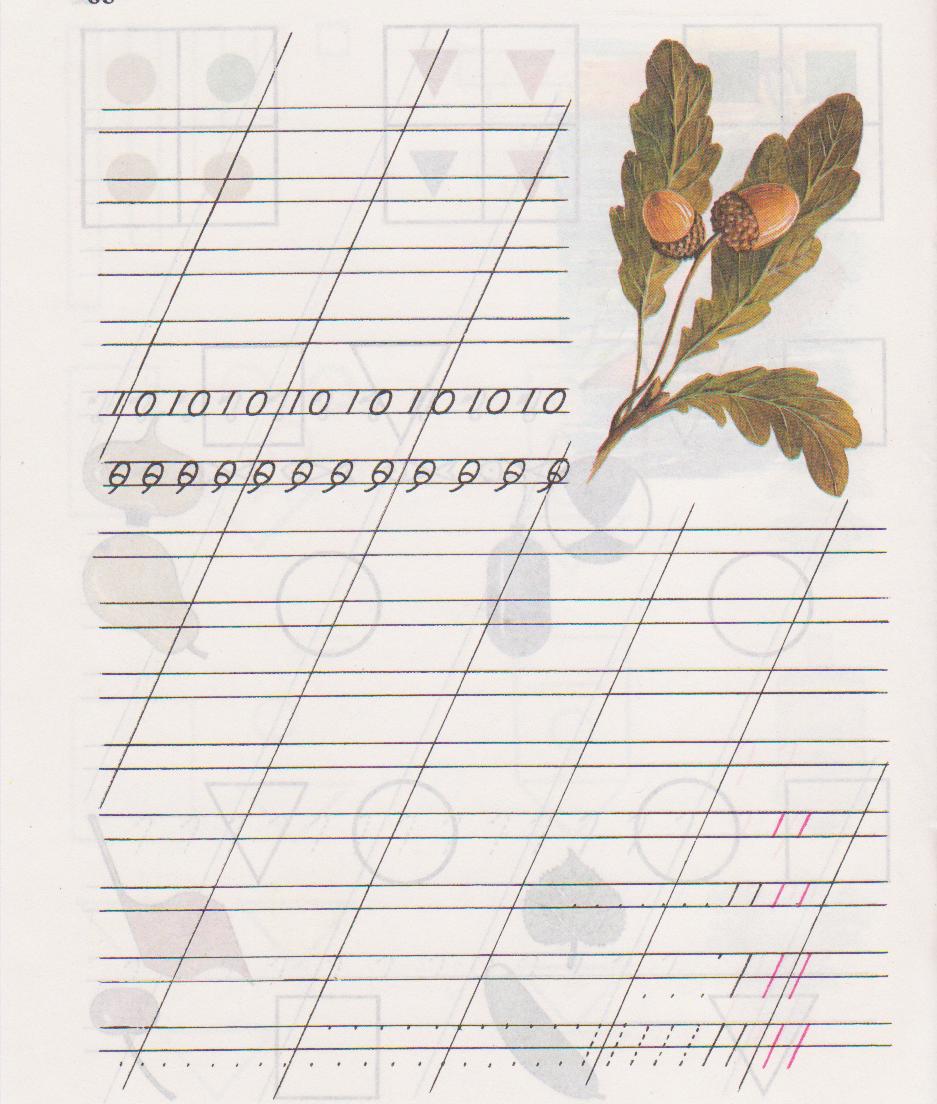 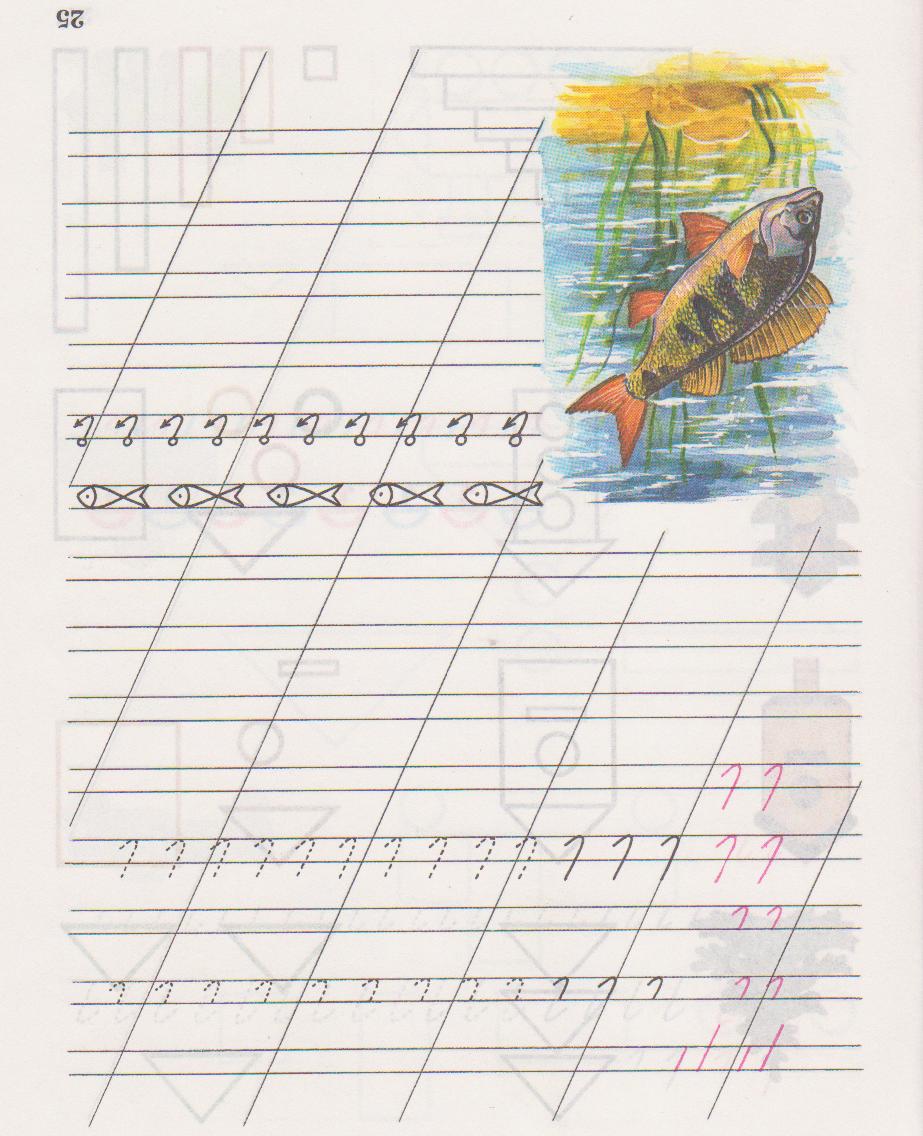 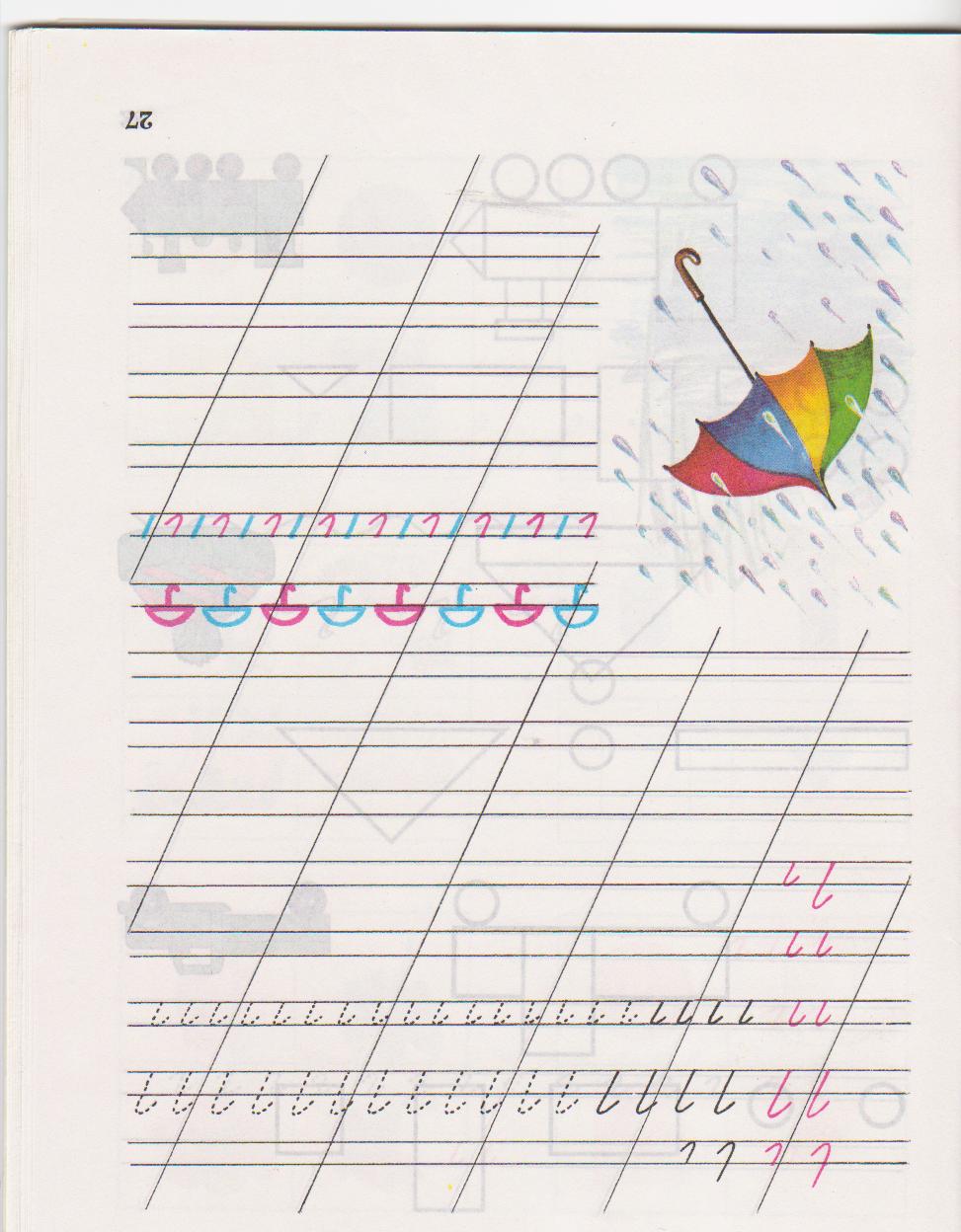 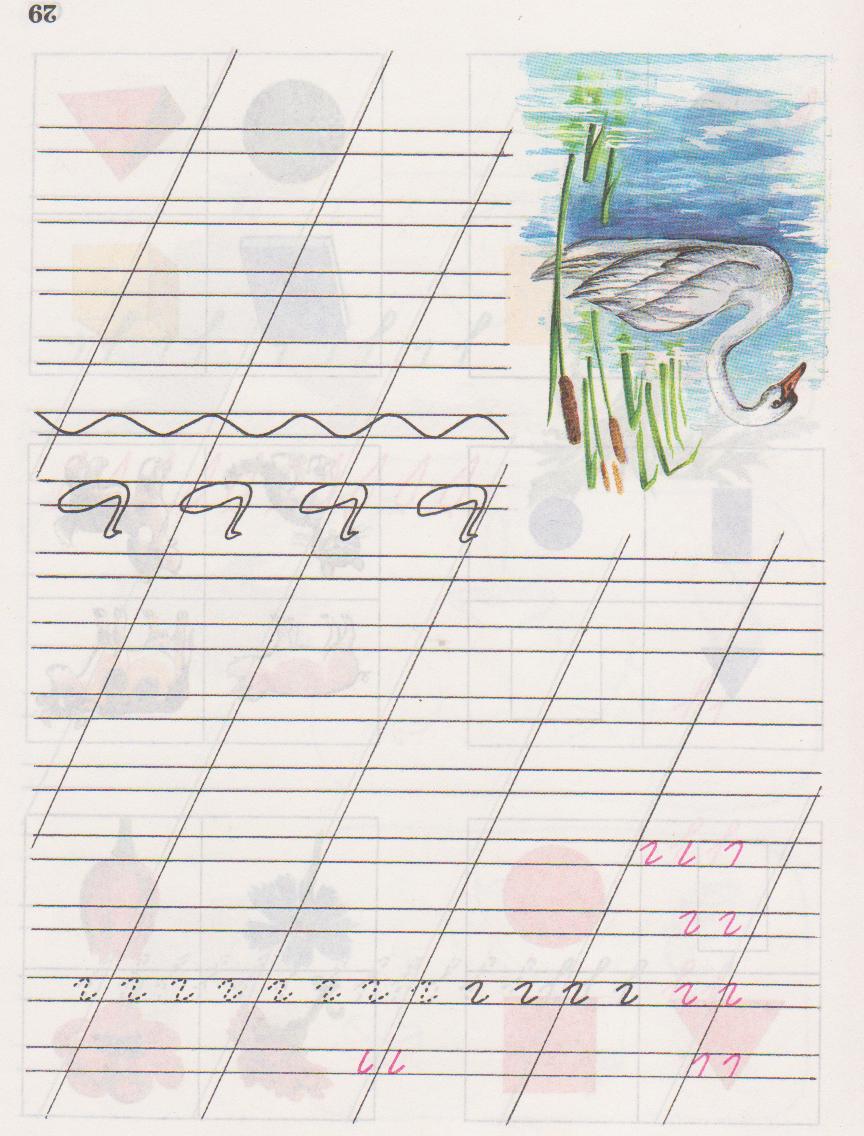 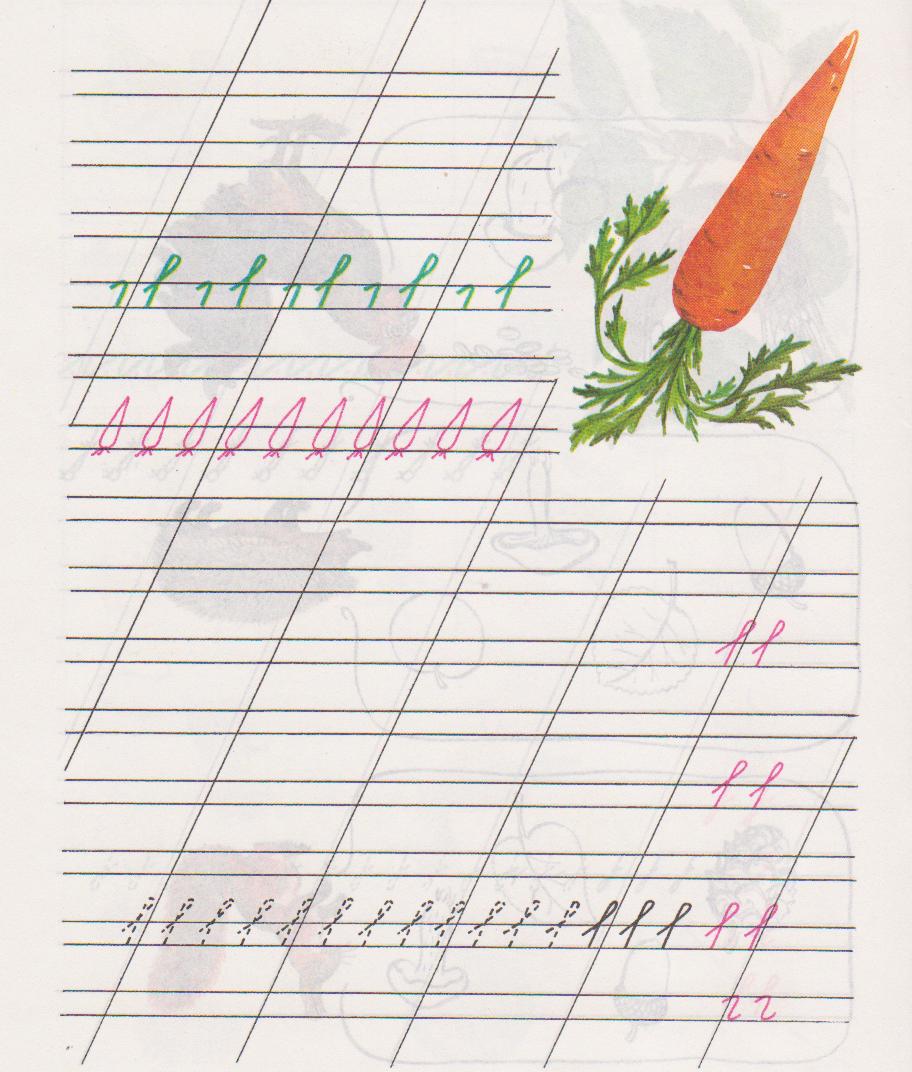 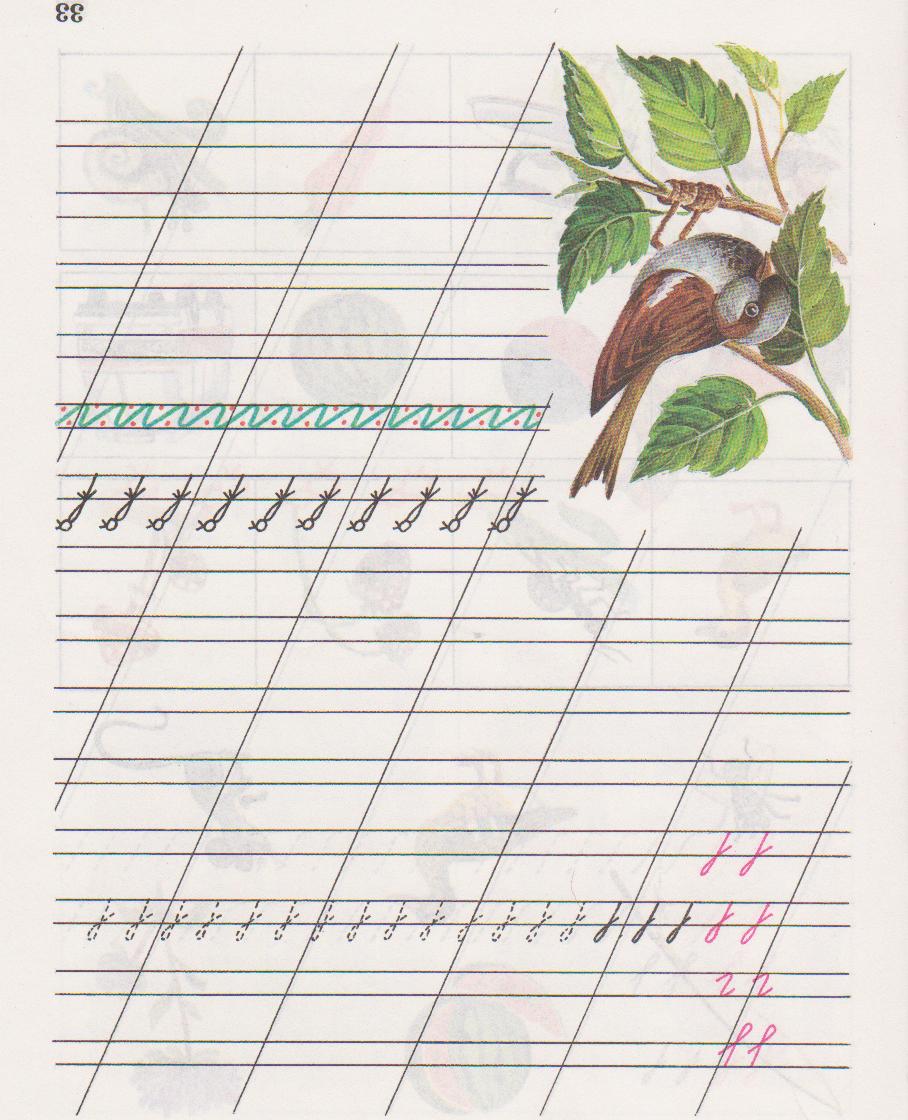 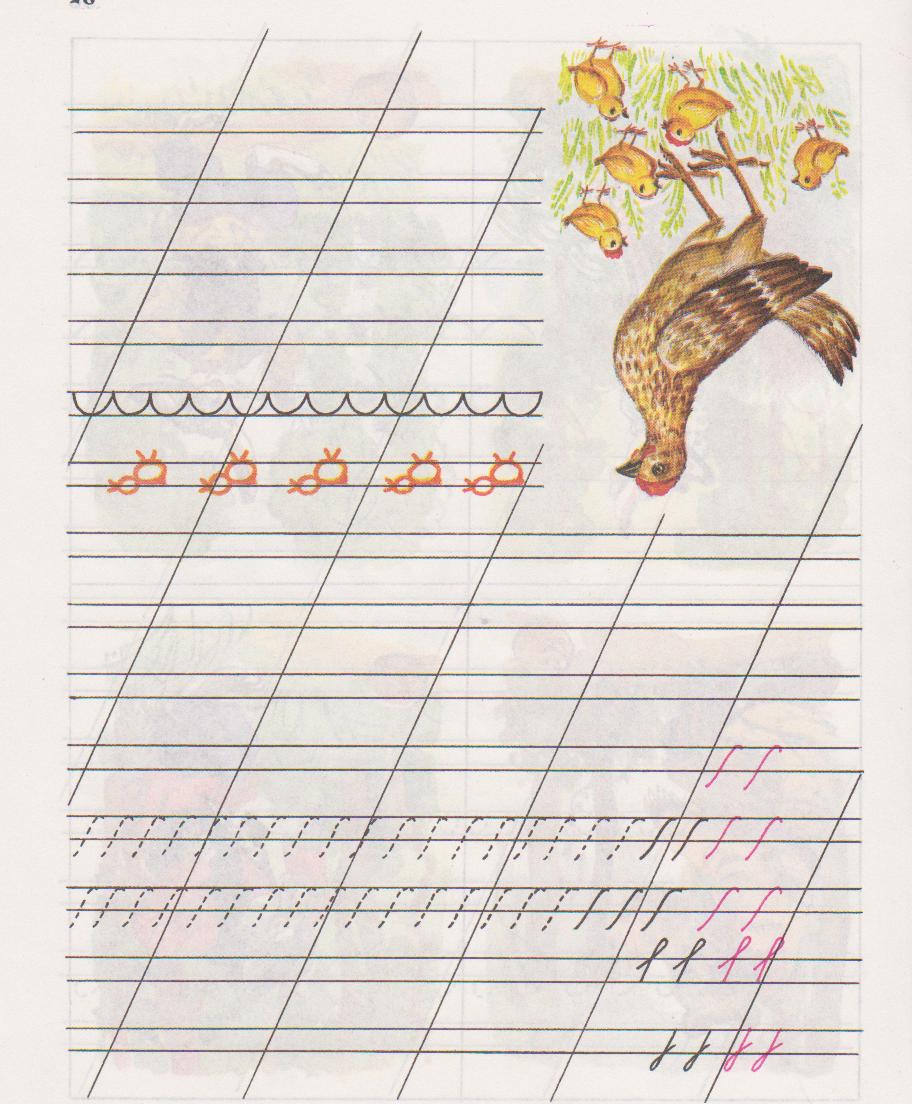 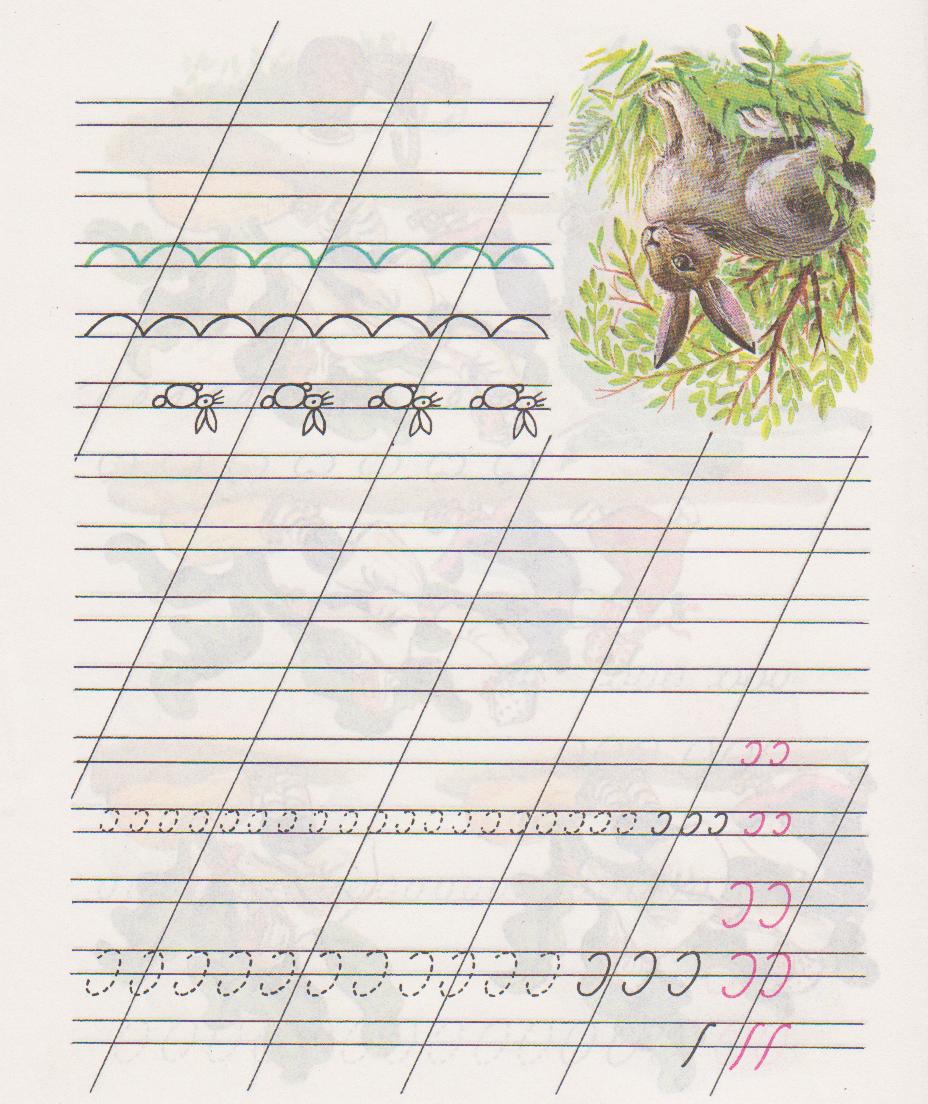 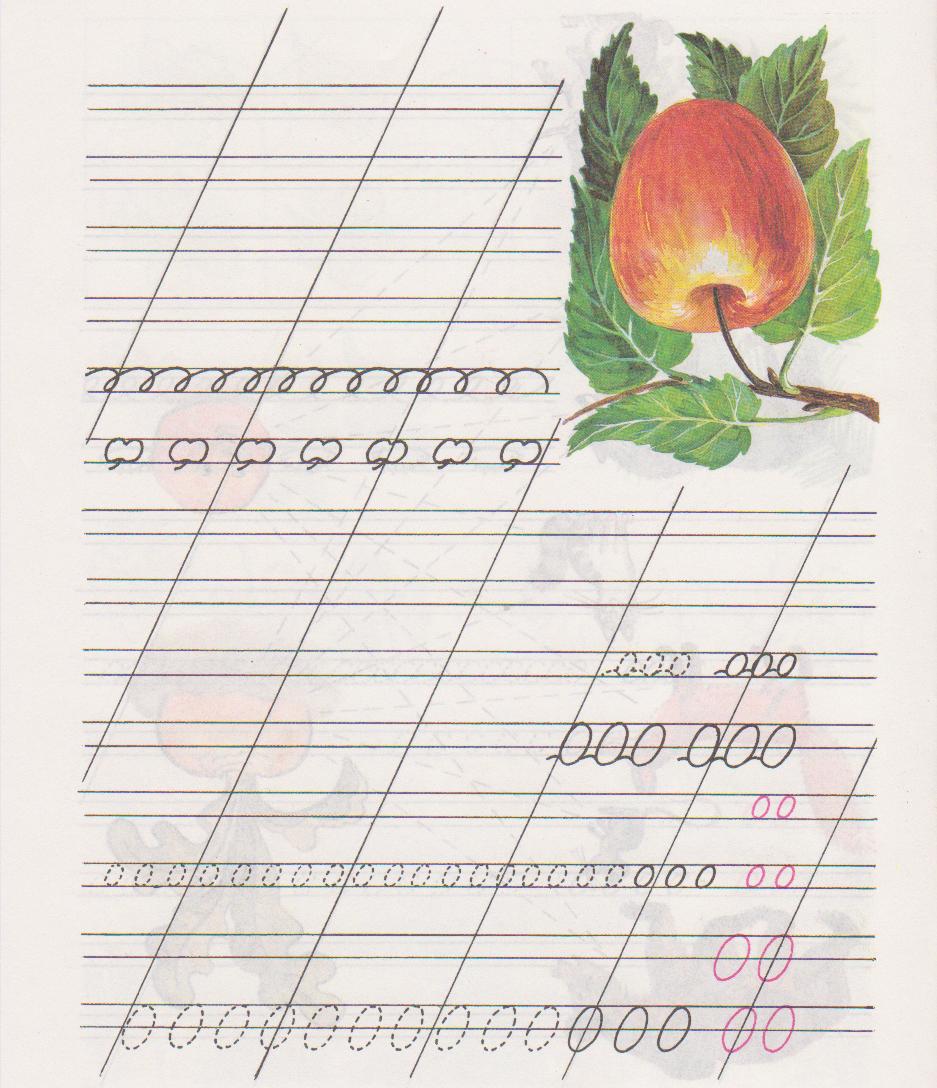 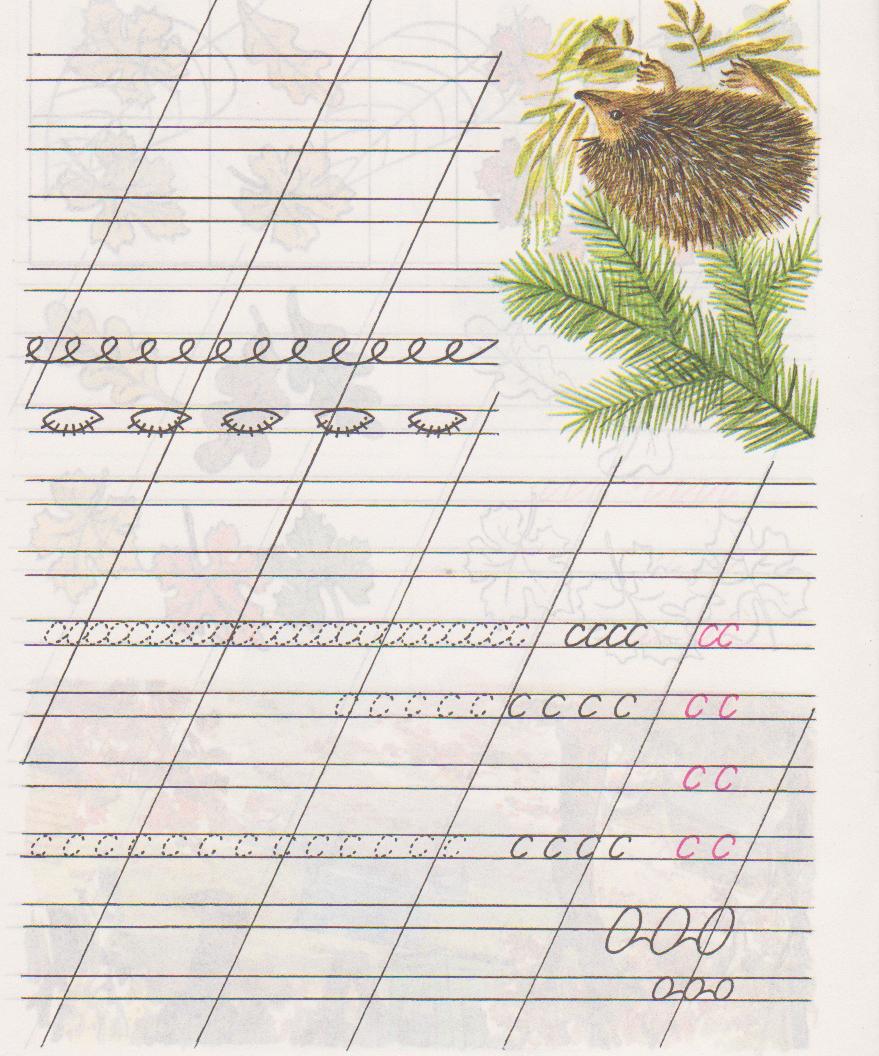 Литература1.Т.А.Шорыгина. Путешествие в мир природы. Развитие речи. ООО «Издательство   ГНОМ и Д». Москва, 2000 г.2. В.В.Воронкова «Тетрадь по обучению грамоте»,       М., «Просвещение», 2002 г.3. olymp.com.ru/stihi-pro-zontik  